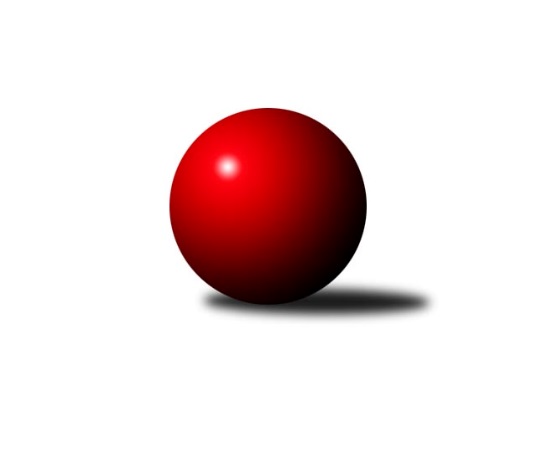 Č.4Ročník 2017/2018	14.10.2017Nejlepšího výkonu v tomto kole: 3157 dosáhlo družstvo: SK Škoda VS Plzeň BPřebor Plzeňského kraje 2017/2018Výsledky 4. kolaSouhrnný přehled výsledků:TJ Baník Stříbro B	- TJ Havlovice C	6:2	2975:2874	15.5:8.5	14.10.TJ Havlovice B	- TJ Sokol Újezd sv. Kříže	1:7	2407:2562	9.5:14.5	14.10.SK Škoda VS Plzeň B	- TJ Sokol Plzeň V.	6:2	3157:2981	14.5:9.5	14.10.TJ Baník Stříbro	- TJ Dobřany B	7:1	3101:2960	17.0:7.0	14.10.Kuž.Holýšov B	- TJ Sokol Pec pod Čerchovem	7:1	2530:2378	17.5:6.5	14.10.TJ Sokol Kdyně C	- TJ Sokol Díly A	3:5	3001:3020	11.5:12.5	14.10.Tabulka družstev:	1.	TJ Baník Stříbro	4	4	0	0	27.0 : 5.0 	61.0 : 35.0 	 2721	8	2.	SK Škoda VS Plzeň B	4	3	0	1	21.0 : 11.0 	59.5 : 36.5 	 2706	6	3.	TJ Sokol Díly A	4	3	0	1	18.0 : 14.0 	46.5 : 49.5 	 2678	6	4.	TJ Sokol Kdyně C	4	2	1	1	18.0 : 14.0 	52.5 : 43.5 	 2682	5	5.	TJ Dobřany B	4	2	1	1	16.0 : 16.0 	42.5 : 53.5 	 2660	5	6.	Kuž.Holýšov B	4	2	0	2	17.0 : 15.0 	56.0 : 40.0 	 2724	4	7.	TJ Sokol Újezd sv. Kříže	4	2	0	2	17.0 : 15.0 	49.5 : 46.5 	 2738	4	8.	TJ Sokol Plzeň V.	4	1	2	1	17.0 : 15.0 	46.0 : 50.0 	 2694	4	9.	TJ Baník Stříbro B	4	2	0	2	16.0 : 16.0 	45.0 : 51.0 	 2645	4	10.	TJ Sokol Pec pod Čerchovem	4	1	0	3	8.0 : 24.0 	35.5 : 60.5 	 2550	2	11.	TJ Havlovice C	4	0	0	4	9.0 : 23.0 	41.5 : 54.5 	 2718	0	12.	TJ Havlovice B	4	0	0	4	8.0 : 24.0 	40.5 : 55.5 	 2486	0Podrobné výsledky kola:	 TJ Baník Stříbro B	2975	6:2	2874	TJ Havlovice C	Jaroslav Knap	124 	 132 	 122 	119	497 	 2:2 	 498 	 133	127 	 115	123	Jiří Kalista	Dominik Král	139 	 142 	 118 	117	516 	 3.5:0.5 	 431 	 121	97 	 96	117	Jana Bradáčová	Lucie Trochová	146 	 121 	 121 	119	507 	 3:1 	 493 	 125	120 	 143	105	Karel Bradáč	Jiří Punčochář	113 	 119 	 113 	124	469 	 3:1 	 453 	 110	118 	 121	104	Ivana Lukášová	Tomáš Palka	122 	 126 	 109 	125	482 	 2:2 	 471 	 125	114 	 124	108	Petra Vařechová	Pavel Troch	139 	 114 	 115 	136	504 	 2:2 	 528 	 112	147 	 147	122	Miroslav Lukášrozhodčí: Nejlepší výkon utkání: 528 - Miroslav Lukáš	 TJ Havlovice B	2407	1:7	2562	TJ Sokol Újezd sv. Kříže	Luboš Kohout	150 	 53 	 145 	54	402 	 1:3 	 424 	 157	72 	 134	61	Petr Šabek	Jiří Pivoňka ml.	127 	 63 	 129 	26	345 	 0:4 	 431 	 151	70 	 139	71	Václav Praštil	Václav Toupal	150 	 71 	 154 	63	438 	 3.5:0.5 	 390 	 137	53 	 137	63	Tomáš Kamínek	Jiří Rádl	145 	 63 	 140 	76	424 	 2:2 	 438 	 161	60 	 145	72	Miroslav Pivoňka	Josef Nedoma	126 	 78 	 149 	62	415 	 2:2 	 430 	 153	68 	 146	63	Oldřich Jankovský	Martin Šubrt	141 	 57 	 132 	53	383 	 1:3 	 449 	 138	89 	 141	81	Jaroslav Dufekrozhodčí: Nejlepší výkon utkání: 449 - Jaroslav Dufek	 SK Škoda VS Plzeň B	3157	6:2	2981	TJ Sokol Plzeň V.	Ladislav Filek	124 	 141 	 132 	148	545 	 2.5:1.5 	 530 	 130	126 	 132	142	Jiří Šašek	Ladislav Filek	125 	 140 	 136 	121	522 	 2:2 	 459 	 144	87 	 101	127	Karel Konvář	Michal Müller	130 	 147 	 129 	131	537 	 4:0 	 449 	 98	116 	 117	118	Petr Diviš	Ljubica Müllerová	153 	 125 	 134 	108	520 	 2:2 	 522 	 125	145 	 112	140	Patrik Kolář	Martin Vít	155 	 152 	 133 	108	548 	 3:1 	 493 	 120	127 	 121	125	Martin Karkoš	Martin Kupka	122 	 104 	 142 	117	485 	 1:3 	 528 	 131	124 	 139	134	Jaroslav Pejsarrozhodčí: Nejlepší výkon utkání: 548 - Martin Vít	 TJ Baník Stříbro	3101	7:1	2960	TJ Dobřany B	Vladimír Šraga	136 	 130 	 131 	143	540 	 4:0 	 466 	 129	114 	 103	120	Jan Kučera	Jaroslav Harančík	119 	 123 	 133 	119	494 	 3:1 	 475 	 118	125 	 117	115	Václav Šesták	Jan Čech	135 	 124 	 142 	129	530 	 4:0 	 459 	 110	109 	 123	117	Michal Lohr	Pavel Treppesch	124 	 129 	 121 	138	512 	 1:3 	 545 	 140	136 	 137	132	Marek Smetana	Jan Vacikar	142 	 118 	 135 	140	535 	 3:1 	 535 	 140	129 	 129	137	Jan Ebelender	Bernard Vraniak	120 	 95 	 138 	137	490 	 2:2 	 480 	 121	133 	 114	112	Luboš Špísrozhodčí: Nejlepší výkon utkání: 545 - Marek Smetana	 Kuž.Holýšov B	2530	7:1	2378	TJ Sokol Pec pod Čerchovem	Jiří Myslík	138 	 52 	 135 	43	368 	 1:3 	 407 	 146	63 	 126	72	Jan Murin	Tomáš Lukeš	153 	 62 	 152 	87	454 	 3:1 	 396 	 157	43 	 135	61	Ivan Böhm	Petr Ježek	150 	 71 	 128 	63	412 	 4:0 	 366 	 129	68 	 116	53	Jan Murin	Jiří Šlajer	154 	 63 	 167 	81	465 	 4:0 	 430 	 148	60 	 151	71	Zdeněk Housar	Miroslav Martínek	135 	 69 	 147 	68	419 	 2:2 	 404 	 150	77 	 132	45	Ivana Gottwaldová	Jakub Janouch	144 	 61 	 145 	62	412 	 3.5:0.5 	 375 	 143	34 	 136	62	Jan Gottwaldrozhodčí: Nejlepší výkon utkání: 465 - Jiří Šlajer	 TJ Sokol Kdyně C	3001	3:5	3020	TJ Sokol Díly A	Tereza Krumlová	123 	 141 	 136 	141	541 	 3:1 	 501 	 124	117 	 130	130	Jiří Ochotný	Štěpánka Peštová	109 	 91 	 110 	111	421 	 0:4 	 496 	 142	130 	 111	113	Zdeněk Kuneš	Gabriela Bartoňová	122 	 102 	 128 	123	475 	 2.5:1.5 	 469 	 94	134 	 118	123	Jaromír Byrtus	Jiří Dohnal	129 	 124 	 140 	144	537 	 3:1 	 506 	 122	126 	 119	139	Jiří Jílek	Jana Pytlíková	120 	 135 	 131 	134	520 	 2:2 	 526 	 143	124 	 144	115	Jaroslav Jílek	Josef Fidrant	132 	 130 	 123 	122	507 	 1:3 	 522 	 104	142 	 142	134	Jaroslav Pittrrozhodčí: Nejlepší výkon utkání: 541 - Tereza KrumlováPořadí jednotlivců:	jméno hráče	družstvo	celkem	plné	dorážka	chyby	poměr kuž.	Maximum	1.	Michael Martínek 	Kuž.Holýšov B	501.50	336.0	165.5	8.5	2/3	(551)	2.	Martin Vít 	SK Škoda VS Plzeň B	494.25	331.0	163.3	4.0	2/3	(557)	3.	Jiří Dohnal 	TJ Sokol Kdyně C	487.00	316.5	170.5	3.8	2/3	(569)	4.	Jana Pytlíková 	TJ Sokol Kdyně C	483.50	328.3	155.3	4.8	2/3	(534)	5.	Jaroslav Dufek 	TJ Sokol Újezd sv. Kříže	481.33	311.5	169.8	5.8	3/3	(559)	6.	Josef Fidrant 	TJ Sokol Kdyně C	479.50	322.3	157.2	4.7	3/3	(542)	7.	Jiří Kalista 	TJ Havlovice C	479.00	317.7	161.3	4.8	3/3	(543)	8.	Jaroslav Pittr 	TJ Sokol Díly A	477.50	319.8	157.7	5.5	3/3	(522)	9.	Jiří Šašek 	TJ Sokol Plzeň V.	475.00	333.8	141.3	5.0	2/3	(530)	10.	Jan Ebelender 	TJ Dobřany B	472.67	322.5	150.2	3.8	3/3	(535)	11.	Jan Vacikar 	TJ Baník Stříbro	472.50	318.7	153.8	5.2	3/3	(535)	12.	Jaroslav Pejsar 	TJ Sokol Plzeň V.	472.00	322.3	149.7	3.3	3/3	(528)	13.	Jakub Janouch 	Kuž.Holýšov B	471.33	324.8	146.5	9.0	3/3	(521)	14.	Dominik Král 	TJ Baník Stříbro B	470.83	319.0	151.8	3.2	3/3	(551)	15.	Tomáš Lukeš 	Kuž.Holýšov B	470.33	313.7	156.7	4.5	3/3	(525)	16.	Jiří Šlajer 	Kuž.Holýšov B	470.33	321.2	149.2	4.7	3/3	(523)	17.	Jan Čech 	TJ Baník Stříbro	470.17	323.0	147.2	6.8	3/3	(530)	18.	Michal Müller 	SK Škoda VS Plzeň B	466.50	314.2	152.3	4.8	3/3	(537)	19.	Miroslav Lukáš 	TJ Havlovice C	466.33	326.8	139.5	10.3	3/3	(528)	20.	Petr Šabek 	TJ Sokol Újezd sv. Kříže	465.33	317.2	148.2	5.3	3/3	(546)	21.	Oldřich Jankovský 	TJ Sokol Újezd sv. Kříže	460.83	314.2	146.7	7.8	3/3	(526)	22.	Jaroslav Harančík 	TJ Baník Stříbro	457.83	318.8	139.0	4.3	3/3	(585)	23.	Petra Vařechová 	TJ Havlovice C	457.75	322.0	135.8	10.0	2/3	(471)	24.	Pavel Kučera 	TJ Sokol Plzeň V.	457.00	297.0	160.0	2.5	2/3	(466)	25.	Miroslav Pivoňka 	TJ Sokol Újezd sv. Kříže	456.67	322.7	134.0	8.7	3/3	(487)	26.	Ljubica Müllerová 	SK Škoda VS Plzeň B	456.50	306.3	150.2	4.0	3/3	(533)	27.	Lucie Trochová 	TJ Baník Stříbro B	456.00	307.8	148.2	5.0	3/3	(547)	28.	Marek Smetana 	TJ Dobřany B	455.50	301.3	154.2	6.2	3/3	(545)	29.	Václav Praštil 	TJ Sokol Újezd sv. Kříže	455.33	311.5	143.8	7.5	3/3	(524)	30.	Jan Kapic 	TJ Sokol Pec pod Čerchovem	453.50	308.0	145.5	7.0	2/3	(488)	31.	Zdeněk Kuneš 	TJ Sokol Díly A	451.00	309.5	141.5	9.0	2/3	(496)	32.	Jana Bradáčová 	TJ Havlovice C	448.67	317.3	131.3	11.7	3/3	(468)	33.	Jaroslav Jílek 	TJ Sokol Díly A	447.00	311.7	135.3	7.0	3/3	(526)	34.	Vladimír Šraga 	TJ Baník Stříbro	446.17	314.2	132.0	6.3	3/3	(553)	35.	Martin Karkoš 	TJ Sokol Plzeň V.	446.00	323.5	122.5	9.5	2/3	(493)	36.	Ivana Lukášová 	TJ Havlovice C	445.50	319.7	125.8	15.3	3/3	(481)	37.	Ladislav Filek 	SK Škoda VS Plzeň B	445.33	298.0	147.3	4.8	3/3	(522)	38.	Miroslav Martínek 	Kuž.Holýšov B	443.50	310.8	132.7	7.2	3/3	(504)	39.	Jan Murin 	TJ Sokol Pec pod Čerchovem	443.17	306.2	137.0	7.7	3/3	(492)	40.	Ladislav Filek 	SK Škoda VS Plzeň B	441.83	297.3	144.5	17.0	3/3	(545)	41.	Pavel Treppesch 	TJ Baník Stříbro	439.83	308.5	131.3	9.2	3/3	(512)	42.	Ivana Gottwaldová 	TJ Sokol Pec pod Čerchovem	439.67	310.0	129.7	11.8	3/3	(506)	43.	Jaromír Byrtus 	TJ Sokol Díly A	439.33	307.7	131.7	8.8	3/3	(469)	44.	Jiří Jílek 	TJ Sokol Díly A	439.00	295.3	143.7	9.7	3/3	(506)	45.	Jan Lommer 	TJ Sokol Kdyně C	439.00	306.7	132.3	7.3	3/3	(525)	46.	Jan Kučera 	TJ Dobřany B	437.17	312.3	124.8	8.5	3/3	(466)	47.	Luboš Špís 	TJ Dobřany B	434.67	305.5	129.2	8.5	3/3	(480)	48.	Martin Kupka 	SK Škoda VS Plzeň B	434.50	308.7	125.8	9.7	3/3	(485)	49.	Bernard Vraniak 	TJ Baník Stříbro	434.00	297.3	136.7	7.3	3/3	(500)	50.	Karel Konvář 	TJ Sokol Plzeň V.	433.67	299.8	133.8	7.7	3/3	(459)	51.	Jiří Ochotný 	TJ Sokol Díly A	431.17	316.2	115.0	15.7	3/3	(501)	52.	Gabriela Bartoňová 	TJ Sokol Kdyně C	430.67	302.7	128.0	10.7	3/3	(475)	53.	Zdeněk Housar 	TJ Sokol Pec pod Čerchovem	430.67	304.3	126.3	11.7	3/3	(491)	54.	Václav Šesták 	TJ Dobřany B	430.33	298.2	132.2	7.7	3/3	(475)	55.	Karel Bradáč 	TJ Havlovice C	430.33	302.3	128.0	12.3	3/3	(493)	56.	Petr Vrba 	TJ Havlovice B	430.00	291.0	139.0	5.7	3/3	(451)	57.	Michal Lohr 	TJ Dobřany B	429.17	293.7	135.5	5.7	3/3	(459)	58.	Ivan Vladař 	TJ Sokol Plzeň V.	429.00	284.0	145.0	4.8	2/3	(437)	59.	Jaroslav Knap 	TJ Baník Stříbro B	429.00	299.7	129.3	10.0	3/3	(497)	60.	Eva Kotalová 	TJ Sokol Kdyně C	428.67	312.3	116.3	14.7	3/3	(467)	61.	Pavel Troch 	TJ Baník Stříbro B	427.67	296.7	131.0	8.2	3/3	(512)	62.	Tomáš Palka 	TJ Baník Stříbro B	427.00	304.8	122.2	12.2	3/3	(488)	63.	Jiří Rádl 	TJ Havlovice B	425.83	285.0	140.8	6.3	3/3	(449)	64.	Jiří Punčochář 	TJ Baník Stříbro B	423.00	289.0	134.0	8.3	3/3	(469)	65.	Tomáš Kamínek 	TJ Sokol Újezd sv. Kříže	422.83	301.0	121.8	10.8	3/3	(462)	66.	Milena Pittnerová 	TJ Sokol Díly A	421.25	284.3	137.0	6.5	2/3	(447)	67.	Petr Diviš 	TJ Sokol Plzeň V.	419.00	287.8	131.2	9.2	3/3	(449)	68.	Jiří Pivoňka  st.	TJ Havlovice C	418.75	298.0	120.8	9.5	2/3	(450)	69.	Václav Toupal 	TJ Havlovice B	416.33	296.5	119.8	6.7	3/3	(438)	70.	Josef Nedoma 	TJ Havlovice B	412.33	284.3	128.0	5.0	3/3	(427)	71.	Petr Ježek 	Kuž.Holýšov B	411.50	287.0	124.5	9.0	2/3	(412)	72.	Martin Šubrt 	TJ Havlovice B	408.00	277.7	130.3	7.2	3/3	(435)	73.	Štěpánka Peštová 	TJ Sokol Kdyně C	406.67	296.0	110.7	14.7	3/3	(421)	74.	Jiří Myslík 	Kuž.Holýšov B	404.00	281.8	122.2	13.3	3/3	(462)	75.	Jan Murin 	TJ Sokol Pec pod Čerchovem	402.67	286.2	116.5	14.5	3/3	(454)	76.	Jan Gottwald 	TJ Sokol Pec pod Čerchovem	402.50	297.5	105.0	16.8	3/3	(428)	77.	Ivan Böhm 	TJ Sokol Pec pod Čerchovem	399.50	293.5	106.0	11.5	2/3	(403)	78.	Jiří Pivoňka  ml.	TJ Havlovice B	396.50	276.2	120.3	11.3	3/3	(413)		Tereza Krumlová 	TJ Sokol Kdyně C	541.00	371.0	170.0	6.0	1/3	(541)		Milan Vlček 	TJ Baník Stříbro B	537.00	352.0	185.0	11.0	1/3	(537)		Patrik Kolář 	TJ Sokol Plzeň V.	522.00	338.0	184.0	12.0	1/3	(522)		Karel Ganaj 	TJ Baník Stříbro B	498.00	323.0	175.0	6.0	1/3	(498)		Lucie Strádalová 	TJ Sokol Kdyně C	452.00	323.0	129.0	11.0	1/3	(452)		Jaroslav Pišta 	TJ Sokol Újezd sv. Kříže	419.00	311.0	108.0	6.0	1/3	(419)		Jan Jirovský 	TJ Sokol Plzeň V.	408.00	289.0	119.0	5.0	1/3	(408)		Karel Uxa 	SK Škoda VS Plzeň B	395.00	281.0	114.0	8.0	1/3	(395)		Luboš Kohout 	TJ Havlovice B	393.00	290.0	103.0	7.5	1/3	(402)Sportovně technické informace:Starty náhradníků:registrační číslo	jméno a příjmení 	datum startu 	družstvo	číslo startu20188	Jan Vacikar	14.10.2017	TJ Baník Stříbro	4x25281	Jiří Punčochář	14.10.2017	TJ Baník Stříbro B	3x16009	Pavel Troch	14.10.2017	TJ Baník Stříbro B	4x20190	Tomáš Palka	14.10.2017	TJ Baník Stříbro B	4x25280	Jaroslav Knap	14.10.2017	TJ Baník Stříbro B	3x17596	Josef Fidrant	14.10.2017	TJ Sokol Kdyně C	5x5819	Václav Toupal	14.10.2017	TJ Havlovice B	4x16788	Jan Kučera	14.10.2017	TJ Dobřany B	4x12602	Michal Müller	14.10.2017	SK Škoda VS Plzeň B	4x23222	Jiří Dohnal	14.10.2017	TJ Sokol Kdyně C	3x10518	Jiří Jílek	14.10.2017	TJ Sokol Díly A	3x3820	Jiří Kalista	14.10.2017	TJ Havlovice C	4x20288	Jakub Janouch	14.10.2017	Kuž.Holýšov B	4x2763	Petr Ježek	14.10.2017	Kuž.Holýšov B	2x3567	Jan Ebelender	14.10.2017	TJ Dobřany B	4x3574	Václav Šesták	14.10.2017	TJ Dobřany B	4x20102	Luboš Špís	14.10.2017	TJ Dobřany B	4x3785	Jaroslav Jílek	14.10.2017	TJ Sokol Díly A	4x3791	Zdeněk Kuneš	14.10.2017	TJ Sokol Díly A	2x2782	Jiří Rádl	14.10.2017	TJ Havlovice B	4x15995	Karel Bradáč	14.10.2017	TJ Havlovice C	3x19892	Luboš Kohout	14.10.2017	TJ Havlovice B	2x3819	Miroslav Lukáš	14.10.2017	TJ Havlovice C	4x2785	Jiří Pivoňka ml.	14.10.2017	TJ Havlovice B	4x5963	Štěpánka Peštová	14.10.2017	TJ Sokol Kdyně C	3x3558	Pavel Treppesch	14.10.2017	TJ Baník Stříbro	4x3557	Vladimír Šraga	14.10.2017	TJ Baník Stříbro	4x3543	Jaroslav Harančík	14.10.2017	TJ Baník Stříbro	4x11180	Jan Čech	14.10.2017	TJ Baník Stříbro	4x19580	Martin Šubrt	14.10.2017	TJ Havlovice B	4x15316	Bernard Vraniak	14.10.2017	TJ Baník Stříbro	4x19367	Jaroslav Pejsar	14.10.2017	TJ Sokol Plzeň V.	3x4129	Karel Konvář	14.10.2017	TJ Sokol Plzeň V.	4x4137	Jiří Šašek	14.10.2017	TJ Sokol Plzeň V.	3x15671	Jan Gottwald	14.10.2017	TJ Sokol Pec pod Čerchovem	4x17947	Ivana Gottwaldová	14.10.2017	TJ Sokol Pec pod Čerchovem	4x15556	Petr Šabek	14.10.2017	TJ Sokol Újezd sv. Kříže	4x15926	Jaroslav Kamínek	14.10.2017	TJ Sokol Újezd sv. Kříže	4x3789	Oldřich Jankovský	14.10.2017	TJ Sokol Újezd sv. Kříže	4x3769	Václav Praštil	14.10.2017	TJ Sokol Újezd sv. Kříže	4x3807	Ivan Böhm	14.10.2017	TJ Sokol Pec pod Čerchovem	2x22303	Michal Lohr	14.10.2017	TJ Dobřany B	4x13766	Tomáš Lukeš	14.10.2017	Kuž.Holýšov B	4x3951	Jiří Myslík	14.10.2017	Kuž.Holýšov B	4x13856	Ladislav Filek	14.10.2017	SK Škoda VS Plzeň B	4x5412	Ladislav Filek	14.10.2017	SK Škoda VS Plzeň B	4x15996	Jana Bradáčová	14.10.2017	TJ Havlovice C	3x10836	Petr Diviš	14.10.2017	TJ Sokol Plzeň V.	4x10522	Jiří Ochotný	14.10.2017	TJ Sokol Díly A	4x19895	Jaromír Byrtus	14.10.2017	TJ Sokol Díly A	4x21916	Miroslav Martínek	14.10.2017	Kuž.Holýšov B	4x2776	Jiří Šlajer	14.10.2017	Kuž.Holýšov B	4x19218	Marek Smetana	14.10.2017	TJ Dobřany B	4x21958	Miroslav Pivoňka	14.10.2017	TJ Sokol Újezd sv. Kříže	3x24241	Gabriela Bartoňová	14.10.2017	TJ Sokol Kdyně C	3x1755	Jana Pytlíková	14.10.2017	TJ Sokol Kdyně C	3x24217	Tomáš Kamínek	14.10.2017	TJ Sokol Újezd sv. Kříže	4x24044	Tereza Krumlová	14.10.2017	TJ Sokol Kdyně C	1x4523	Ljubica Müllerová	14.10.2017	SK Škoda VS Plzeň B	4x16540	Ivana Lukášová	14.10.2017	TJ Havlovice C	4x13988	Jan Murin	14.10.2017	TJ Sokol Pec pod Čerchovem	4x11220	Josef Nedoma	14.10.2017	TJ Havlovice B	3x18105	Petra Vařechová	14.10.2017	TJ Havlovice C	3x17901	Martin Karkoš	14.10.2017	TJ Sokol Plzeň V.	2x18145	Patrik Kolář	14.10.2017	TJ Sokol Plzeň V.	1x17952	Zdeněk Housar	14.10.2017	TJ Sokol Pec pod Čerchovem	4x13569	Martin Kupka	14.10.2017	SK Škoda VS Plzeň B	4x15475	Martin Vít	14.10.2017	SK Škoda VS Plzeň B	3x13412	Jaroslav Pittr	14.10.2017	TJ Sokol Díly A	4x17470	Lucie Trochová	14.10.2017	TJ Baník Stříbro B	4x23381	Dominik Král	14.10.2017	TJ Baník Stříbro B	4x14442	Jan Murin	14.10.2017	TJ Sokol Pec pod Čerchovem	4x
Hráči dopsaní na soupisku:registrační číslo	jméno a příjmení 	datum startu 	družstvo	Program dalšího kola:5. kolo21.10.2017	so	9:00	TJ Sokol Újezd sv. Kříže - TJ Sokol Kdyně C	21.10.2017	so	9:00	TJ Sokol Plzeň V. - TJ Sokol Díly A	21.10.2017	so	9:00	TJ Sokol Pec pod Čerchovem - TJ Havlovice B	21.10.2017	so	10:00	SK Škoda VS Plzeň B - TJ Baník Stříbro	21.10.2017	so	14:00	TJ Dobřany B - TJ Baník Stříbro B	22.10.2017	ne	9:00	TJ Havlovice C - Kuž.Holýšov B	Nejlepší šestka kola - absolutněNejlepší šestka kola - absolutněNejlepší šestka kola - absolutněNejlepší šestka kola - absolutněNejlepší šestka kola - dle průměru kuželenNejlepší šestka kola - dle průměru kuželenNejlepší šestka kola - dle průměru kuželenNejlepší šestka kola - dle průměru kuželenNejlepší šestka kola - dle průměru kuželenPočetJménoNázev týmuVýkonPočetJménoNázev týmuPrůměr (%)Výkon2xJiří ŠlajerHolýšov B558*2xJiří ŠlajerHolýšov B108.84652xMartin VítŠk. Plzeň B5482xJaroslav DufekTJ Sokol Újezd 108.514491xLadislav FilekŠk. Plzeň B5452xMartin VítŠk. Plzeň B107.575481xMarek SmetanaTJ Dobřany B5451xMarek SmetanaTJ Dobřany B107.245451xTomáš LukešHolýšov B544.8*1xLadislav FilekŠk. Plzeň B106.985451xTereza KrumlováTJ Sokol Kdyně 5411xVladimír ŠragaBa.Stříbro106.26540